Уважаемые жители! Банком России в целях повышения защищенности розничных инвесторов и удовлетворенности потребителей продуктами (услугами) финансовых организаций организовано проведение опроса населения для определения уровня доверия клиентов (физических лиц и юридических лиц) и контрагентов организаций кредитно-финансовой сферы к безопасности электронных технологий и сервисов.Ссылки на Интернет-ресурсы и QR-кодыQR-код анкетыQR-код анкетыСсылка на Интернет-ресурс для анкетыСсылка на Интернет-ресурс для анкетыдля физических лицдля юридических лицдля физических лицдля юридических лиц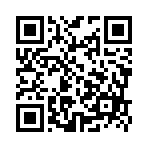 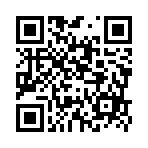 https://forms.gle/UaQsfNNMYqWvTbMT7https://forms.gle/mWUCSKmqFbn6gXDw7